АКТобщественной проверкина основании обращения граждан в Общественную палату г.о. Королев, плана работы Общественной палаты г.о. Королев 
в рамках проведения системного и комплексного общественного контроля
проведен осмотр ремонта тротуара по ул. 50 лет ВЛКСМ (нечетная сторона), включенного в «План работ по ремонту и реконструкции тротуаров г.о. Королев МО на период 2019 – 2023 г.г.» с исполнение работ по данному тротуару в 2021 году.Сроки проведения общественного контроля: 18.07.2019 г.Основания для проведения общественной проверки: обращения граждан - жителей ул. 50 лет ВЛКСМ (нечетная сторона), плана работы Общественной палаты г.о. КоролевФорма общественного контроля: мониторинг  Предмет общественной проверки: наличие комфортной городской среды – ремонт тротуара вдоль ул. 50 лет ВЛКСМ (нечетная сторона).Состав группы общественного контроля:Корнеева Ольга Борисовна – председатель Общественной палаты г.о. КоролевКрасуля Виталий Яковлевич – ответственный секретарь Общественной палатыГруппа общественного контроля провела визуальный осмотр наличия комфортной городской среды – ремонт тротуара вдоль ул. 50 лет ВЛКСМ (нечетная сторона), включенного в «План работ по ремонту и реконструкции тротуаров г.о. Королев МО на период 2019 – 2023 г.г.» с исполнение работ по данному тротуару в 2021 году.Осмотр показал: – участок тротуара вдоль дома №5/16 протяженностью 100 м полностью разрушен, находится частично в грунтовом и в асфальтобетонном исполнении, не соответствует нормам безопасности для пешеходов.Общественная палата рекомендует Администрации города в соответствии с действующим законодательством включить названный участок тротуара в План по ремонту и реконструкции тротуаров…» в 2019 году и привести объект в нормативное состояние с учетом критериев доступности для маломобильных групп населения.По итогам общественного мониторинга составлен АКТ.  Приложение 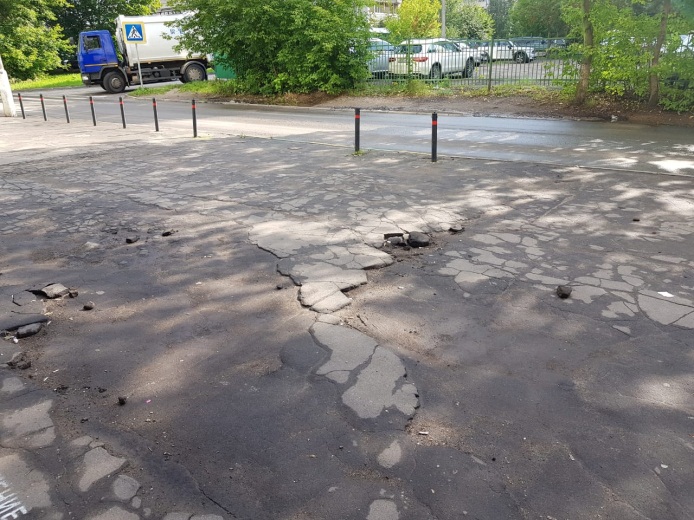 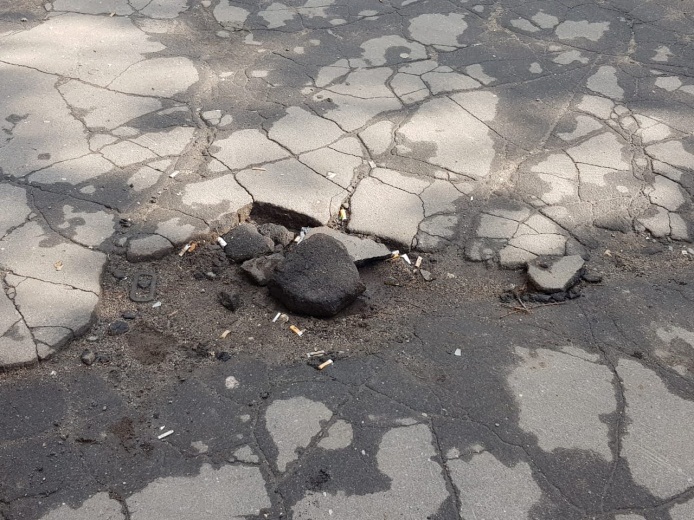 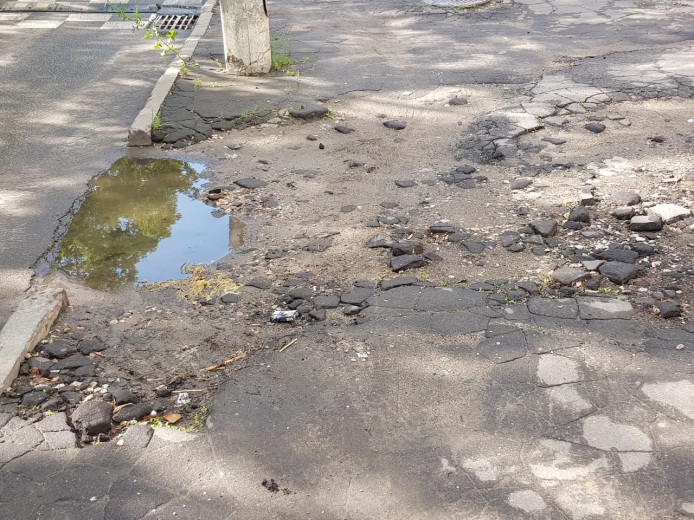 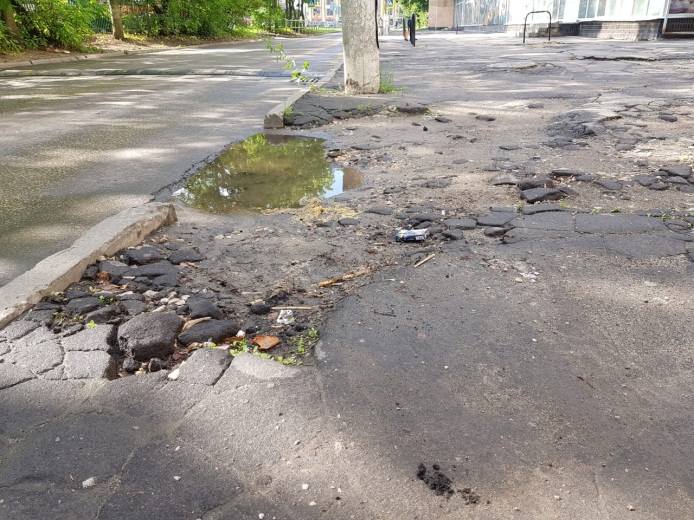 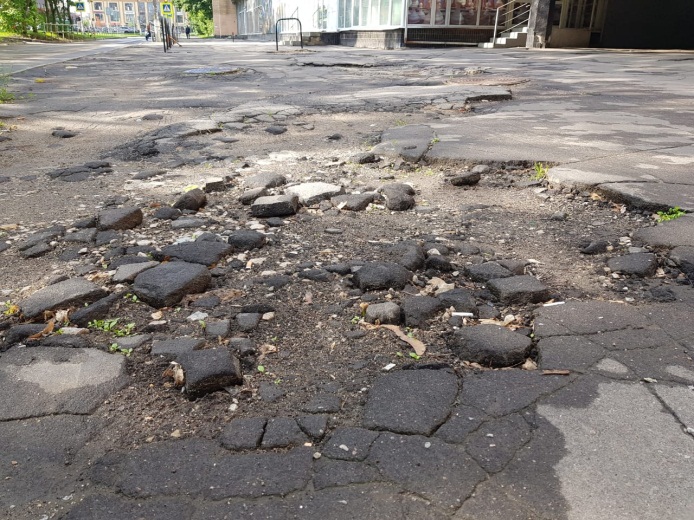 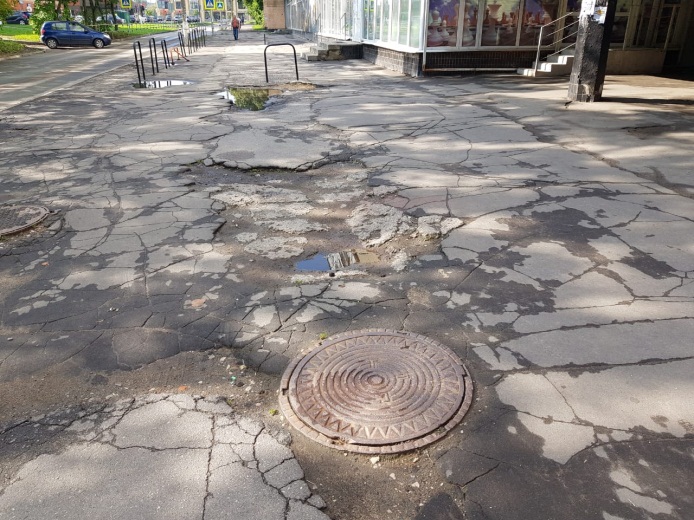 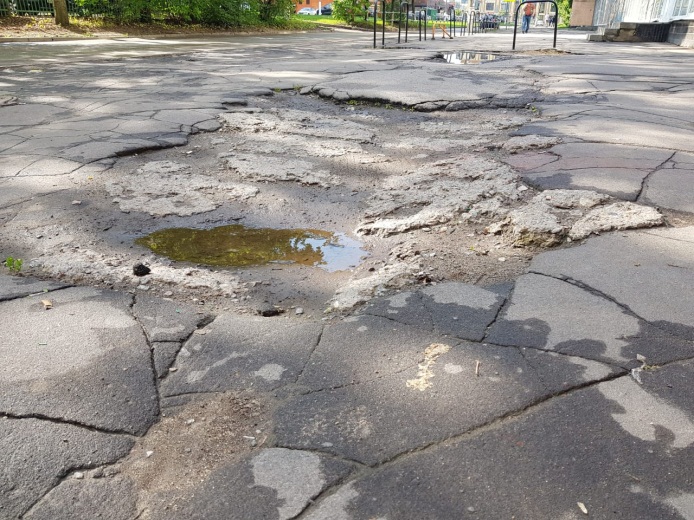 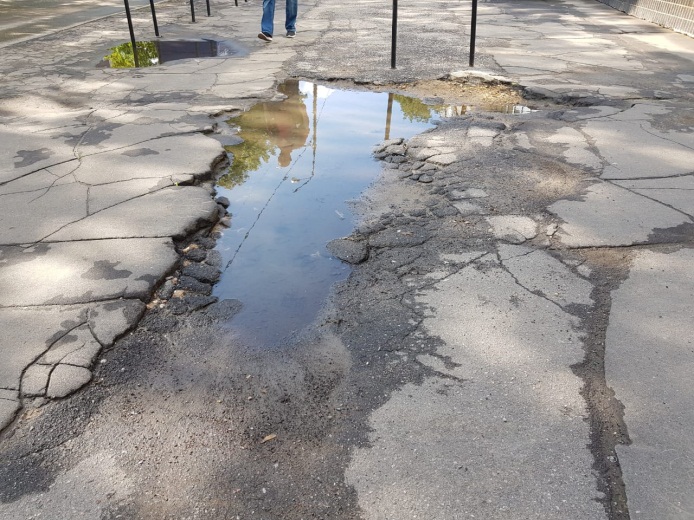 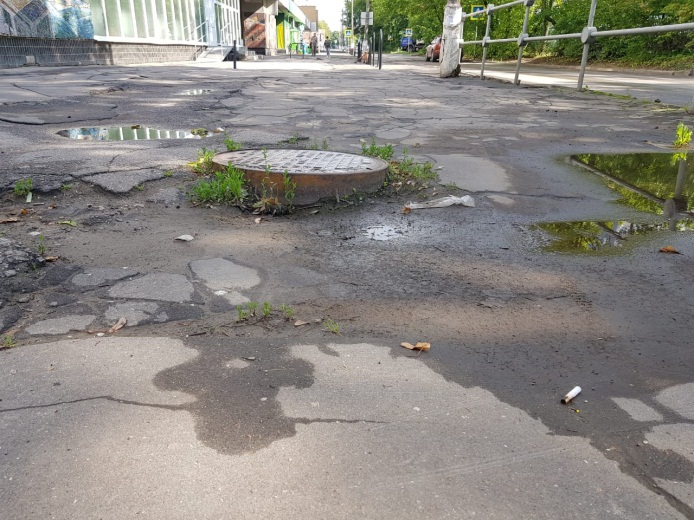 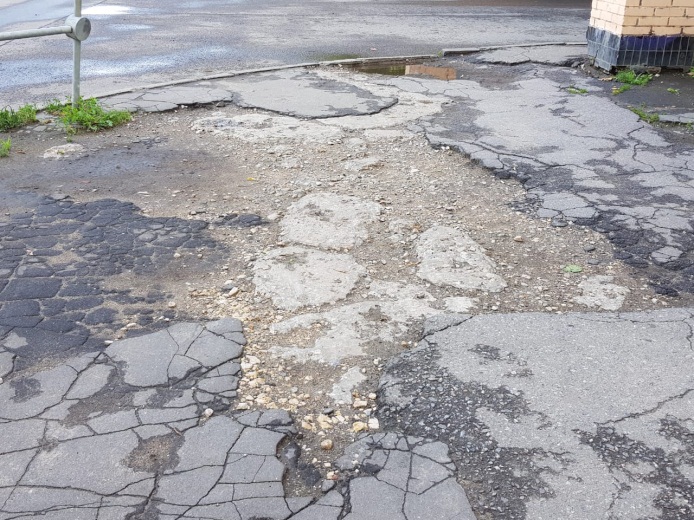 Прилыпек0хз5ел 9 –и «УТВЕРЖДЕНО»Решением Совета Общественной палаты г.о. Королев Московской областиот 23.07.2019 протокол № 16Председатель Общественной палаты г.о.Королевп/в             О.Б.Корнеева